Parallel ProcessingLook at each of the following images. Which lines are parallel? Are any of the lines parallel? Image 1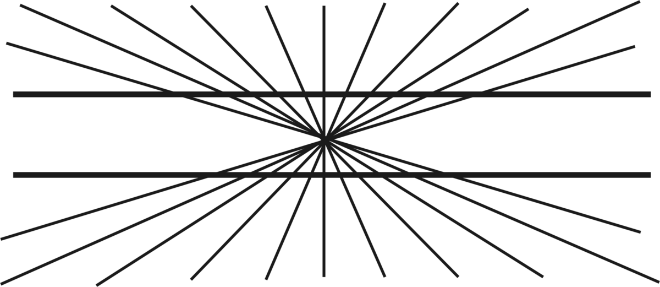 Image 2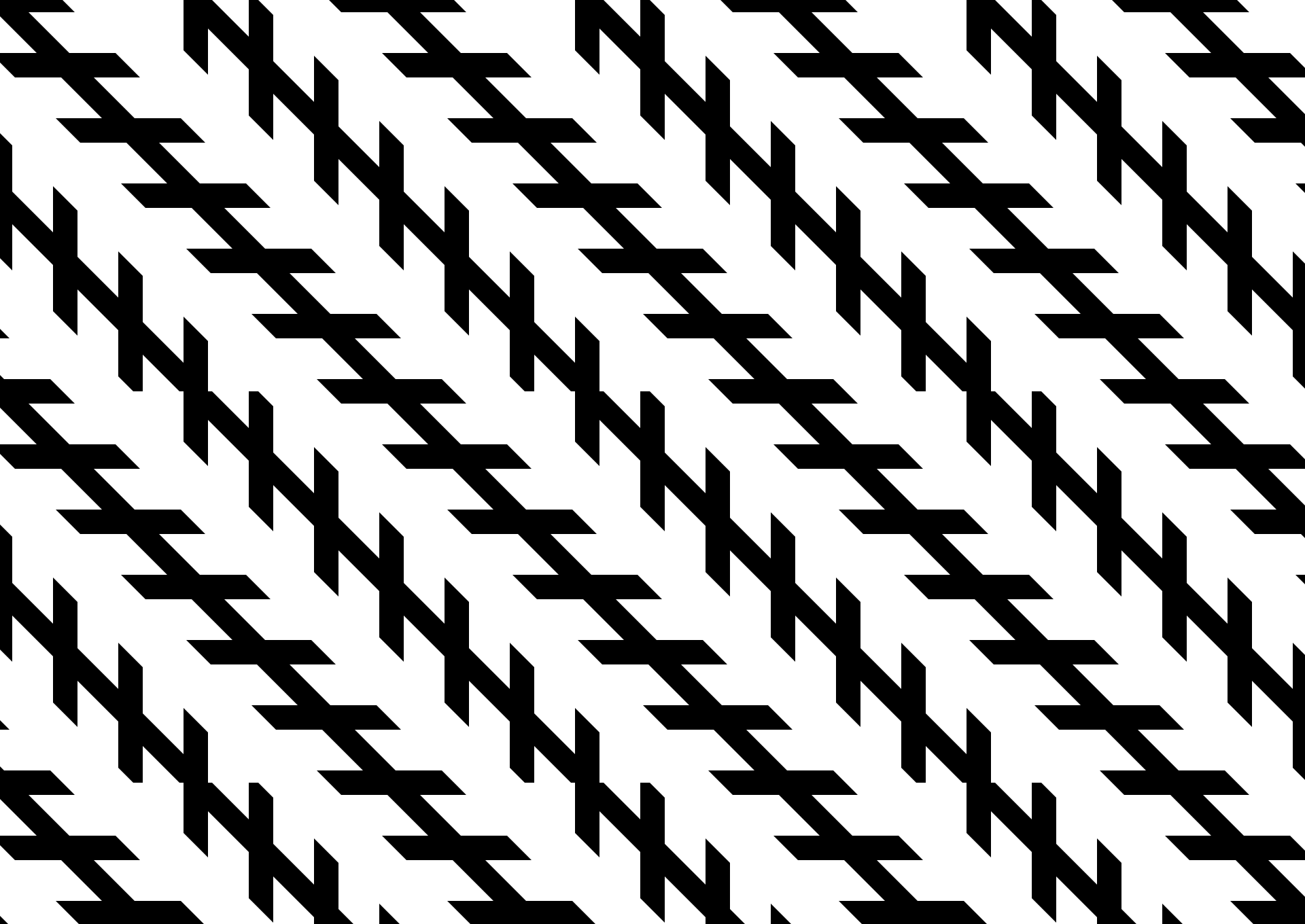 Image 3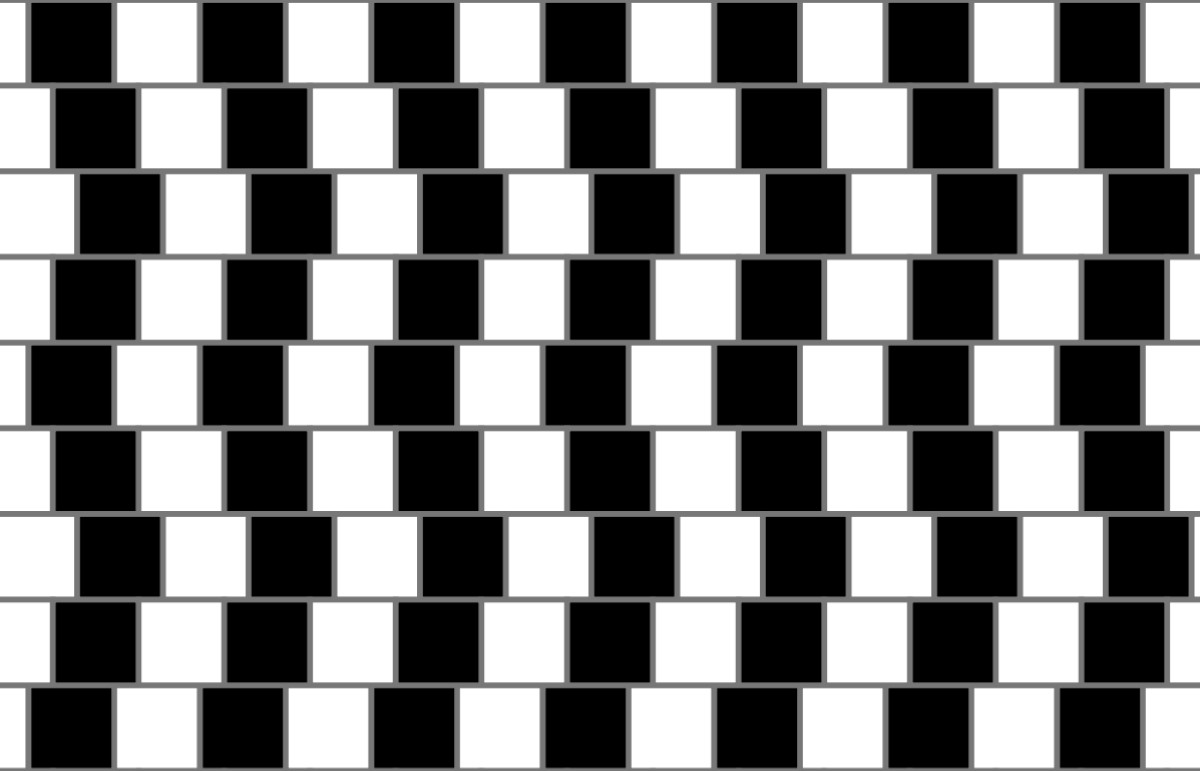 Image 3